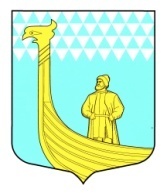 А  Д  М   И   Н   И  С  Т  Р  А  Ц  И  ЯМУНИЦИПАЛЬНОГО ОБРАЗОВАНИЯВЫНДИНООСТРОВСКОЕ СЕЛЬСКОЕ ПОСЕЛЕНИЕВОЛХОВСКОГО МУНИЦИПАЛЬНОГО РАЙОНАЛЕНИНГРАДСКОЙ  ОБЛАСТИ                                                 ПОСТАНОВЛЕНИЕдер. Вындин ОстровВолховского района, Ленинградской областиот  «11» ноября  2021 года           				                     № 146	В соответствии с федеральным законом от 06 октября 2003 года № 131-ФЗ «Об общих принципах организации местного самоуправления в Российской Федерации», в целях сохранения культурного наследия поселения, формирование единого культурного пространства, создание условий для выравнивания доступа населения к культурным ценностям, информационным ресурсам и пользованию услугами учреждений культуры, на основании Устава муниципального образования постановляю:	1. Утвердить муниципальную программу  «Развитие культуры  в МО Вындиноостровское сельское поселение на 2022-2024 годы»   согласно приложению.	2. Ведущему специалисту сектора экономики и финансов администрации МО Вындиноостровское сельское поселение  Гаврилиной Л.В:  2.1. При формировании бюджета на 2022-2024 годы предусмотреть ассигнования  на реализацию Программы.  2.2. Ежегодно корректировать мероприятия и объемы финансирования с учётом возможностей средств бюджета.3. Установить, что в ходе реализации Программы отдельные её мероприятия могут уточняться, а объёмы их финансирования корректироваться с учётом утверждённых расходов бюджета4. Настоящее постановление подлежит опубликованию в средствах массовой информации и размещению на официальном сайте муниципального образования.5. Контроль за выполнением Программы оставляю за собой.Глава администрации                                                                    Е.В.Черемхина Утверждена Постановлением администрации  МО Вындиноостровское сельское поселения от  «11» ноября  2021 № 146Муниципальная  программа «Развитие культуры в МО Вындиноостровское сельское поселение на 2022-2024»ПАСПОРТМуниципальной  программы «Развитие культуры в МО Вындиноостровское сельское поселение  на 2022-2024 годы»Правовое обоснование разработки муниципальной программыМуниципальная  программа «Развитие культуры и физической культуры в муниципальном образовании на 2022-2024 годы» муниципального образования Вындиноостровское сельское поселение муниципального образования Волховский муниципальный район Ленинградской области (далее – Программа) разработана в соответствии с: -Конституцией РФ;- Федеральным законом от 06.10.2003 № 131 – ФЗ «Об общих принципах организации местного самоуправления в Российской Федерации»;- Основами законодательства Российской Федерации о культуре от 09.10.1992 № 3612-1- Нормативными правовыми актами Губернатора и Правительства Ленинградской области в сфере культуры.- постановлениями администрации Вындиноостровского сельского поселения-	Уставом МБУКС «Вындиноостровский Центр Досуга»Раздел 2.Содержание проблемы и обоснование необходимости ее решения программными методами.В Законе Российской Федерации от 09.10.1992 № 3612-1 «Основы законодательства Российской Федерации о культуре» признана основополагающая роль культуры в развитии и самореализации личности, гуманизации общества.Культура влияет на экономику через совершенствование интеллектуального, образовательного, духовного потенциала людей, занятых в сфере производства.Реализуя конституционные права граждан в сфере культуры, сельский Дом культуры сталкивается с такими системными проблемами как: неудовлетворительное состояние материально-технической базы учреждений культуры, утрата частью населения, особенно молодежью, основ народной традиционной культуры, морали, отток и старение специалистов, художественного персонала, работающих в культуре. Неблагоприятную ситуацию для развития культуры обеспечили: устойчивый дефицит бюджета и тенденция к снижению реальных доходов населения. Снижается популярность и значимость досуговых учреждений культуры. Серьезное положение сложилось в дальнейшей эксплуатации клубов и библиотеки, 100% требует капитального ремонта и технического переоснащения. Сокращается объем поступлений литературы и периодических изданий в поселенческую библиотеку. Остаются невыполненными запросы читателей на популярную отраслевую, детскую, художественную и справочную литературу. Смена экономических ориентиров, сокращение бюджетного финансирования сказывается, прежде всего, на качестве и объемах культурного обслуживания населения, может привести к разрушению сложившейся за многие годы единой системы эстетического воспитания.Накопившиеся за последние годы проблемы в сфере культуры значительно превышает возможности бюджета поселения по их решению. Сфера культуры, традиционно ориентированная на государственную финансовую поддержку и получившая ее по остаточному принципу, оказалась наименее подготовленной к рыночной экономике.Реформы системы государственного управления, проводимые в Российской Федерации, привели к перераспределению расходных полномочий в сфере культуры между уровнями. Их результатом явилось включение общественных услуг культуры в сферу расходных полномочий сельских поселений. В результате учредителями 97% учреждений культуры являются Администрации сельских поселений, которые не имеют достаточных средств для реализации полномочий в сфере культуры.Невысокий уровень качества услуг в муниципальных образованиях, отставание сферы культуры в использовании современных технологий, не обеспечению доступа к информации и культурным ценностям порождает социальное неравенство в творческом развитии детей и молодежи и в целом окупает негативное влияние  не самосознание населения, особенно в условиях экономического кризиса.Решение актуальных задач сохранение и развитие культуры требует комплексного подхода, современной организации всей работы, четкого перспективного планирования. Реализация данной программы позволит преодолеть существующие трудности в деятельности учреждений культуры, обеспечить целенаправленную работу по сохранению культурного наследия и развитие культурного потенциала поселения. Программа предусматривает объединение интеллектуальных, творческих, организационных и финансовых возможностей.	Программно-целевой метод позволит сконцентрировать финансовые ресурсы на проведении наиболее необходимых работ, направленных на сохранение и обеспечение функционирования учреждений.Прогноз развития сферы культуры муниципального образованияОбщие усилия участников культурного процесса должны быть направлены на улучшение качества жизни населения, создание условий способствующих всестороннему духовному развитию личности. Требуется переход к качественно новому уровню функционирования отрасли культуры, включая библиотечное дело, концертную, театральную деятельность, традиционную народную культуру, физическую культуру и спорт. Реализация такого подхода предполагает:- качественное изменение оказания услуг и выполнения работ в сфере культуры, повышение профессионального уровня персонала;- преодоление  отставания учреждений культуры в использовании современных информационных технологий; Реализация программы позволит повысить эффективность деятельности муниципального учреждения культуры, создать условия обеспечивающие доступность культурных благ, расширения культурного предложения и реализацию творческого потенциала населения.2.2.Приоритеты органов местного самоуправления в сфере реализации муниципальной программы      Основной целью  органов местного самоуправления в сфере реализации муниципальной программы является повышение качества жизни жителей муниципального образования Вындиноостровское сельское поселение  Волховский муниципальный район Ленинградской области путем предоставления им возможности саморазвития через регулярные занятия творчеством по свободно выбранному ими направлению, воспитание (формирование) подрастающего поколения в духе культурных традиций страны, создание условий для развития творческих способностей и социализации современной молодежи, самореализации и духовного обогащения творчески активной части населения, полноценного межнационального культурного обмена.Раздел 3.Основные цели и задачи программы.      Для достижения данной цели  предусматривается необходимость решения задач, направленных на:- повышение качества и количества оказываемых  муниципальных услуг в сфере культуры;- развитие и сохранение кадрового потенциала муниципального учреждения культуры;           - повышение престижности и привлекательности профессий в сфере культуры;          - сохранение культурного и исторического наследия муниципального образования, обеспечение доступа граждан к культурным ценностям и участию в культурной жизни, реализация творческого потенциала жителей муниципального образования;- создание благоприятных условий для устойчивого развития сферы культуры, библиотечного обслуживания, физической культуры и спорта муниципального образования.Раздел 3.Оценка эффективности от реализации программы         При выполнении всех программных мероприятий будут улучшены условия исполнения конституционных прав граждан, сохранен и приумножен творческий потенциал.         Ключевые показатели, характеризующие состояние культуры, по итогам реализации программы:	удельный вес населения, принимающего участие в клубных формированиях и любительских объединениях, участвующего в культурно-досуговых мероприятиях, проводимых учреждениями культуры, и в работе любительских объединений, составит 10 процентов; 	количество экземпляров библиотечного фонда общедоступных библиотек в расчете на 1000 человек составит: в  сельской библиотеке –  экземпляров.	Таким образом, реализация программы обеспечит ежегодное увеличение доступности культурных ценностей, информации, услуг учреждений культуры.	Расчет оценки эффективности при реализации программы осуществляется следующим образом:Об утверждении муниципальной программы «Развитие культуры  в МО Вындиноостровское сельское поселение на 2022-2024»НаименованиепрограммыМуниципальная  программа  «Развитие культуры в МО Вындиноостровское сельское поселение  на 2022-2024 годы» (далее – программа)Муниципальный заказчик ПрограммыАдминистрация  МО Вындиноостровское сельское поселениеРазработчик ПрограммыАдминистрация  МО Вындиноостровское сельское поселениеУчастники муниципальной программыМуниципальное учреждение культуры МБУКС «Вындиноостровский Центр Досуга»Основная цельпрограммыСохранение и развитие культурного потенциала МО Вындиноостровское сельское поселение Основные задачипрограммыСоздание благоприятных условий для устойчивого развития сферы культуры муниципального образования, обеспечение эффективной работы муниципальных учреждений культуры за счет совершенствования форм работы, сохранения и использования библиотечных фондов, выравнивание доступа к услугам учреждений культуры, информации культурным ценностям; Сохранение объектов культурного наследия, развитие библиотечного дела, Проведение мероприятий, направленных на подъём уровня культуры, воспитания патриотизма, гражданственности, развитие моральных, этических качеств жителей;Содействие нравственному и интеллектуальному развитию молодых граждан, профилактика негативных проявлений в молодёжной среде.  Обеспечение самореализации подростков и молодёжи через активное участие в общественных мероприятиях. Сохранение и развитие культуры как одного из основных стратегических ресурсов развития поселения; Создание условий для творческой деятельности; Формирование информационной и правовой культуры общества, интереса к чтению, родному языку.Укрепление материально – технической базы библиотек, внедрение современных технологий.Возрождение памяти и связей поколений.Развитие в подрастающем поколении чувства патриотизма и гражданской позиции, воспитывать толерантность. Сроки реализациипрограммы2022-2024 годыСтруктура программы, перечень подпрограмм, основных направлений и мероприятийПаспорт Муниципальной  программы «Развитие культуры в МО Вындиноостровское сельское поселение на 2022-2024».Раздел 1.Правовое обоснование разработки муниципальной программы;Раздел 2. Содержание проблемы и обоснование необходимости ее решения программными методами.Раздел 3. Основные цели и задачи программы.Раздел 4. Оценка эффективности от реализации программы.Программа не содержит подпрограмм.Объемы и источники финансирования ПрограммыФинансирование программных мероприятий осуществляется за счет средств бюджета МО Вындиноостровское сельское поселение Волховского района в объемах, предусмотренных и утвержденных в бюджете поселения на очередной финансовый год. Объем средств бюджета поселения, необходимый для финансирования программы составляет 7 350,0 тыс. руб., в том числе:2022 год -   2 500,0 тыс. руб.2023 год –   2500,0 тыс. руб2024 год-     2500,0 тыс. рубОжидаемые конечные результаты реализации Программы (целевые показатели)Сохранение культурного наследия поселения, формирование единого культурного пространства, создание условий для выравнивания доступа населения к культурным ценностям, информационным ресурсам и пользованию услугами учреждений культуры:сохранение количества посещений библиотек на уровне    человек в год;сохранение клубных формирований (в том числе любительских объединений самодеятельного народного творчества .-Увеличение количества посещений культурно-досуговых мероприятий  Увеличение количества посещений библиотекиСистема организации контроля за исполнением ПрограммыКонтроль  за реализацией Программы осуществляет   Администрация МО Вындиноостровское сельское поселение.Показатели оценкиот реализации программыМетодика расчетаКоличество экземпляров библиотечного фонда общедоступных библиотек на 1000 человек населенияКоличество экземпляров библиотечного фонда/количество населения х 1000 человекКоличество посещений библиотекФактическое количество посещений библиотек определяется путем суммирования количества посещений общедоступных библиотек за годУдельный вес населения, участвующего в культурно-досуговых мероприятиях, проводимых учреждениями культуры и в работе любительских объединенийЧисло участников клубных формирований / число жителей Вындиноостровского  сельского поселения  х 100 процентов